с. ТаштыпО порядке применения средств видеорегистрации (видеофиксации) в помещениях участковых избирательных комиссий при проведении выборов в органы местного самоуправления на территории Таштыпского района Республики Хакасия В соответствии с пунктом 3.7 Положения об особенностях голосования, установления итогов голосования при проведении голосования на выборах, референдумах в течение нескольких дней подряд, утвержденного постановлением Центральной избирательной комиссии Российской Федерации от 8 июня 2022 года № 86/718-8, принимая во внимание рекомендации Центральной избирательной комиссии Российской Федерации по применению в участковых избирательных комиссиях средств видеорегистрации (видеофиксации), утвержденные постановлением Центральной избирательной комиссии Российской Федерации от 14 июля 2021 года № 20/169-8, в целях обеспечения сохранности избирательных бюллетеней в период их хранения в дни голосования  10-11 сентября 2022 года в помещениях участковых избирательных комиссий территориальная избирательная комиссия  Таштыпского района  постановляет: 1. Утвердить порядок применения средств видеорегистрации (видеофиксации) в помещениях участковых избирательных комиссий при проведении выборов в органы местного самоуправления на территории  Таштыпского района Республики Хакасия  (прилагается).2. Направить настоящее постановление в участковые избирательные комиссии Таштыпского района Республики Хакасия.Председатель комиссии                                                              Т.В. МальцеваСекретарь комиссии                                                            Т.Н. Карамашева  Приложение                                                                                                к постановлению территориальной                                                                                                  избирательной комиссии                                                                             Таштыпского районаот 27 июня 2022 года  № 40/166-5Порядок применения средств видеорегистрации (видеофиксации) в помещениях участковых избирательных комиссий при проведении выборов в органы местного самоуправления на территорииТаштыпского района Республики Хакасия1. Порядок применения средств видеорегистрации (видеофиксации) в помещениях участковых избирательных комиссий при проведении выборов  в органы местного самоуправления на территории  Таштыпского района  Республики Хакасия (далее – Порядок) регламентирует организацию видеорегистрации (видеофиксации) в помещениях для голосования участковых избирательных комиссий (далее – помещения для голосования), определяет объекты видеорегистрации (видеофиксации), время видеорегистрации (видеофик-сации), порядок доступа к видеозаписям, полученным в ходе видеорегистрации (видеофиксации), и сроки их хранения.2. Средства видеорегистрации (видеофиксации) применяются в помещениях для голосования, где осуществляется перемещение избирательных бюллетеней из ящиков для голосования в сейф-пакеты и хранение бюллетеней в сейф-пакетах.3. Средства видеорегистрации (видеофиксации) представляют собой устройства стационарного или передвижного типа, предназначенные для записи, хранения и воспроизведения видеоинформации.4. В зоне видимости средств видеорегистрации (видеофиксации) должны находиться:места, где производится перемещение избирательных бюллетеней из ящиков для голосования в сейф-пакеты;сейф (металлический шкаф, металлический ящик), где хранятся сейф-пакеты с избирательными бюллетенями.5. Сейф (металлический шкаф, металлический ящик), где хранятся сейф-пакеты с избирательными бюллетенями, должен находиться в зоне видимости средств видеорегистрации (видеофиксации) круглосуточно с момента помещения туда сейф-пакетов до извлечения сейф-пакетов 11 сентября 2022 года для вскрытия и подсчета избирательных бюллетеней. В случае если указанные устройства не обладают возможностью осуществлять видеорегистрацию (видеофиксацию) в отсутствие освещения (в режиме ночной съемки), то в зоне мест хранения сейф-пакетов должно быть организовано освещение.6. Контроль за выполнением пунктов 4 и 5 настоящего Порядка осуществляет председатель участковой избирательной комиссии.7. Размер (емкость) памяти используемого средства видеорегистрации (видеофиксации) должен быть достаточен для хранения видеоизображения в течение всего времени работы устройства в соответствии с пунктом 5 настоящего Порядка. В течение времени работы устройства допускается периодический перенос информации на внешнее устройство хранения.8. Видеоизображения, полученные с использованием средств видеорегистрации (видеофиксации), в случае необходимости используются территориальной избирательной комиссией Таштыпского района  при рассмотрении вопросов об отмене решений нижестоящих избирательных комиссий об итогах голосования. 9. Видеоизображения, полученные с использованием средств видеорегистрации (видеофиксации), предоставляются по запросу суда, рассматривающего соответствующее административное дело, уголовное дело, дело об административном правонарушении, а также по запросу прокурора, следователя, иного должностного лица, осуществляющего свою деятельность в связи с решением вопроса о возбуждении дела об административном правонарушении, о возбуждении уголовного дела и/или проведением расследования указанных дел.10. Видеоизображения, полученные с использованием средств видеорегистрации (видеофиксации), хранятся в Таштыпского района   в течение трех месяцев со дня официального опубликования результатов выборов. В случае рассмотрения в суде жалобы (заявления) на решение избирательной комиссии об итогах голосования, о результатах выборов или возбуждения уголовного дела, связанного с нарушением избирательных прав граждан Российской Федерации, сроки хранения соответствующих видеоизображений продлеваются до вступления в законную силу решения суда либо до прекращения уголовного дела в соответствии с законом.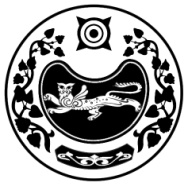 РЕСПУБЛИКА ХАКАСИЯNTHHBNJHBFKЬYFЯ ИЗБИРАТЕЛЬНАЯ КОМИССИЯ NFIТSGCRJUJ HFQJYFХАКАС РЕСПУБЛИКАPЫТАШТЫП АЙМАOЫНЫA 
ОРЫНДАOЫТАБЫO КОМИССИЯЗЫПОСТАНОВЛЕНИЕПОСТАНОВЛЕНИЕПОСТАНОВЛЕНИЕПОСТАНОВЛЕНИЕПОСТАНОВЛЕНИЕ27 июня  2022 года            27 июня  2022 года            № 40 /166-5№ 40 /166-5